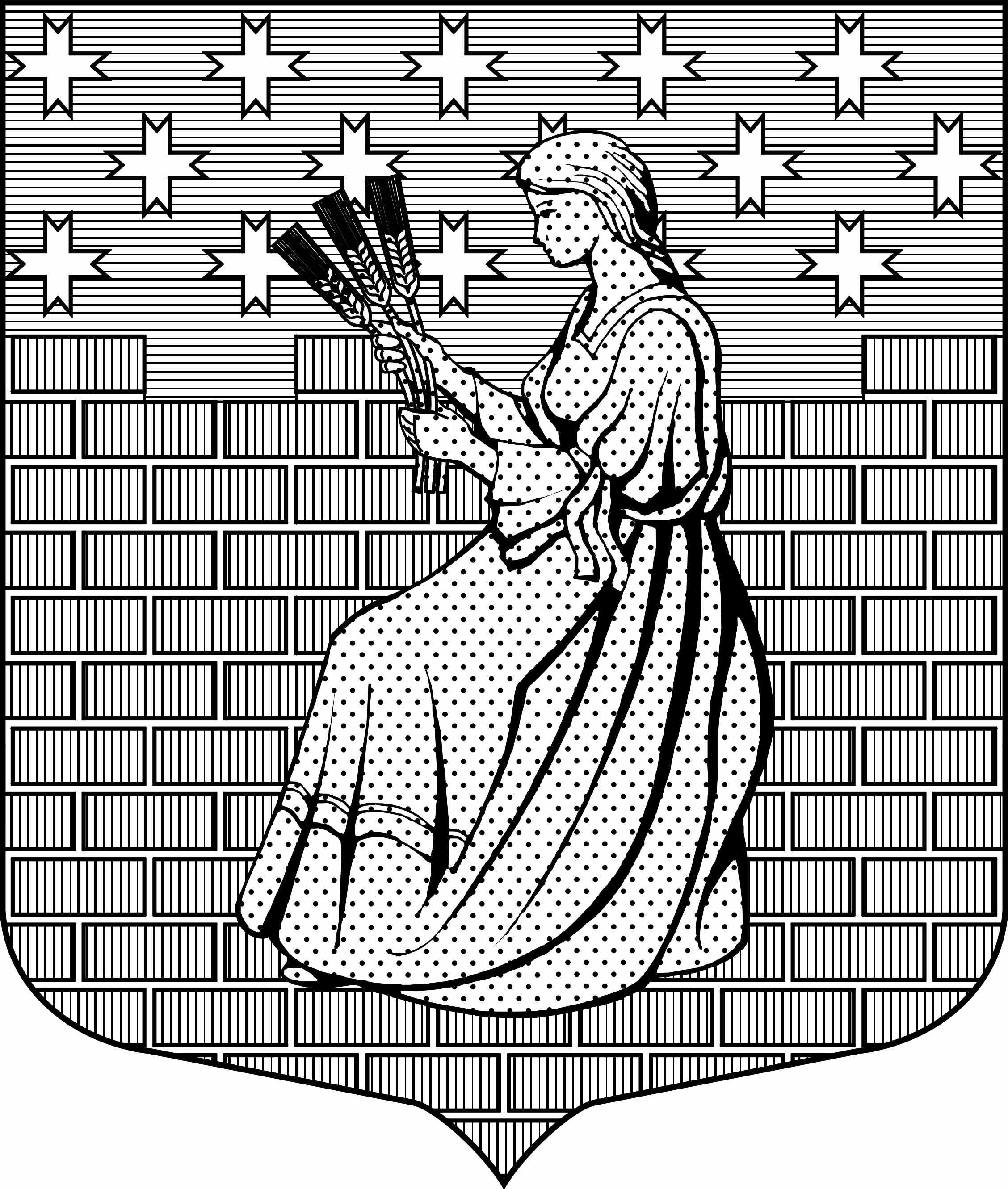 МУНИЦИПАЛЬНОЕ ОБРАЗОВАНИЕ“НОВОДЕВЯТКИНСКОЕ СЕЛЬСКОЕ ПОСЕЛЕНИЕ”ВСЕВОЛОЖСКОГО МУНИЦИПАЛЬНОГО РАЙОНАЛЕНИНГРАДСКОЙ ОБЛАСТИ_____________________________________________________________________________188661, РФ , Ленинградская обл., Всеволожский район, дер. Новое Девяткино дом 57 оф. 83  тел./факс (812) 595-74-44СОВЕТ ДЕПУТАТОВ РЕШЕНИЕ«30»    октября    2019г.                                                                                        №55/01-07Дер. Новое Девяткино Об утверждении ( актуализации по состоянию на ноябрь 2019г.) схемы  теплоснабжения муниципального образования  «Новодевяткинское сельское поселение»  Всеволожского муниципального  района Ленинградской области В соответствии  с Федеральным  законом  от 27.07.2010 N 190-ФЗ "О теплоснабжении", Федеральным законом  от 06.10.2003г. № 131-ФЗ « Об общих принципах организации  местного самоуправления в Российской Федерации»,   Уставом муниципального образования,  совет депутатов принял РЕШЕНИЕ : 1.  Утвердить  схему  теплоснабжения муниципального образования « Новодевяткинское сельское поселение» Всеволожского муниципального района Ленинградской области  (актуализировать по состоянию   на ноябрь   2019г.).  2. Опубликовать настоящее решение  в газете «Вести» и разместить схему   теплоснабжения муниципального образования « Новодевяткинское сельское поселение» Всеволожского муниципального района Ленинградской области на официальном сайте МО «Новодевяткинское сельское поселение»  в сети Интернет в течение 15 дней со дня принятия настоящего решения.3. Контроль за исполнением настоящего решения возложить на постоянно действующую  комиссию совета депутатов по вопросам жилищно-коммунального хозяйства, благоустройству, промышленности, транспорту и связи, строительству и архитектуре.Глава муниципального образования                                                 Д.А.Майоров 